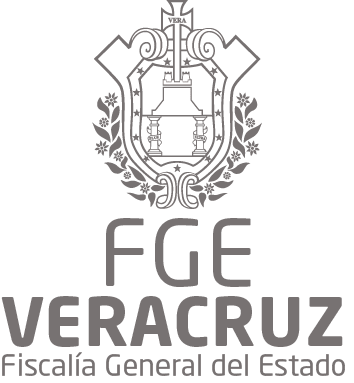 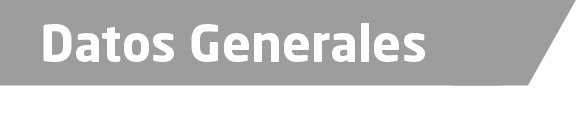 Nombre Emmanuel Melgarejo BarradasGrado de Escolaridad Licenciatura en DerechoCédula profesional : 3751114Teléfono de Oficina  8 14 72 14Correo Electrónico emanuelunidad@gmail.comDatos GeneralesFormación Académica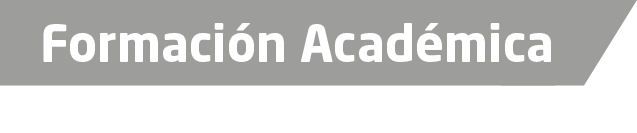 1997-2001facultad de derecho de la Universidad VeracruzanaDel 12 de julio al 20 de diciembre del año 2003Diplomado en Derecho Procesal penal y Criminalistica Forense Impartido por el Centro Mexicano  de Estudios  de Capacitación Empresarial  A.C.
Trayectoria Profesional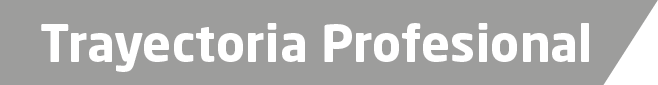 del 2002 al 2005 Oficial Secretario de la Dirección General de Averiguaciones Previasdel 2006 al 2008 Oficial Secretario de la Agencia Primera del Ministerio Público Investigador Especializado en Robo a  Comercio, en Boca del Rio, Veracruz.del 2008 al 2009Oficial secretario de la  Fiscalía Especializada en Delitos  Cometidos por Servidores Públicos.del 2009 al 2010Oficial Secretario en la Fiscalía  Especializada en delitos cometidos contra  Ahorradores de  Coofia  y Sitma.del 2010 al 2014Oficial Secretario de la Fiscalía Especializada en Delitos  cometidos por  Servidores Públicosdel mes de abril   2014 al  mes de diciembre del 2014Agente Décimo Segundo del MInisterio Público Investigador de la Unidad  Integral de Procuración de  Justicia Distrito XI, Xalapa.s de Conocimiento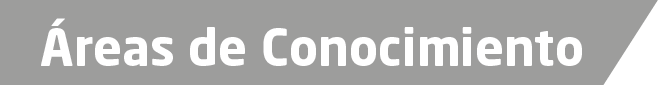 Derecho ConstitucionalDerecho Penal